О внесении изменения в статью 20.1 Закона Республики Саха (Якутия) «О противодействии коррупции в Республике Саха (Якутия)»Статья 1Внести в абзац первый части 4 статьи 20.1 Закона Республики Саха (Якутия)             от 19 февраля 2009 года 668-З № 227-IV «О противодействии коррупции в Республике Саха (Якутия)» изменение, изложив его в следующей редакции:«Дисциплинарное взыскание, предусмотренное частью 2 настоящей статьи, применяется не позднее одного месяца со дня обнаружения проступка в отношении лица, замещающего государственную должность Республики Саха (Якутия), не считая периода его временной нетрудоспособности, пребывания его в отпуске, а также времени проведения проверки и рассмотрения ее материалов. При этом взыскание должно быть применено не позднее трех лет со дня совершения проступка. В указанные сроки не включается время производства по уголовному делу.».Статья 2Настоящий Закон вступает в силу по истечении десяти дней после дня его официального опубликования.Глава Республики Саха (Якутия) 						А.НИКОЛАЕВг.Якутск, 21 марта 2019 года           2117- З № 145-VI                                               З А К О НРЕСПУБЛИКИ САХА (ЯКУТИЯ)  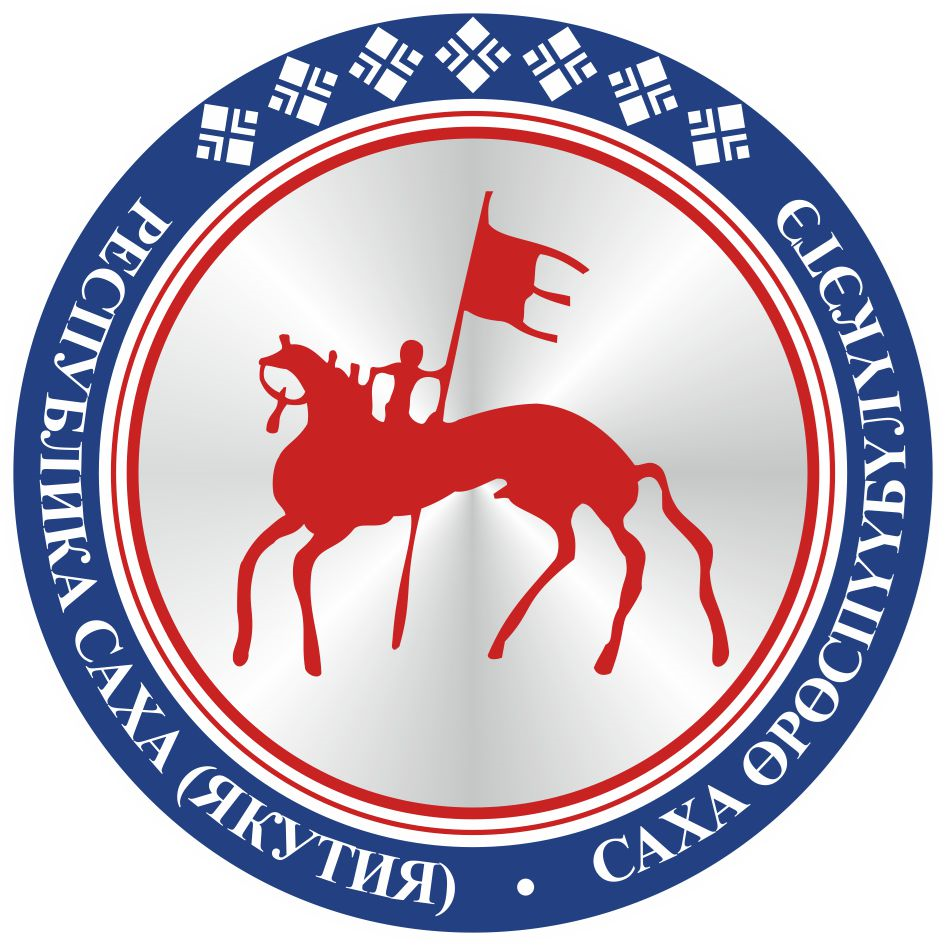                                       САХА ЈРЈСПҐҐБҐЛҐКЭТИНС О К У О Н А                                       